                                      от  20.10.2022 года № 64О внесении изменений в постановление Октябрьской сельской администрации от 23 марта . №19 «Об утверждении формы проверочного листа (списков контрольных вопросов), применяемого при осуществлении муниципального жилищного контроля на территории Октябрьского сельского поселения Моркинского муниципального района Республики Марий Эл»В соответствии с Федеральным законом от 31 июля . № 248-ФЗ «О государственном контроле (надзоре) и муниципальном контроле в Российской Федерации», Постановлением Правительства Российской Федерации от 27 октября . № 1844 «Об утверждении требований 
к разработке, содержанию, общественному обсуждению проектов форм проверочных листов, утверждению, применению, актуализации форм проверочных листов, а также случаев обязательного применения проверочных листов», Уставом Октябрьского сельского поселения  Октябрьская сельская администрация п о с т а н о в л я е т: 1. Внести в Форму проверочного листа (списка контрольных вопросов), применяемого при осуществлении муниципального жилищного контроля на территории Октябрьского сельского поселения Моркинского муниципального района Республики Марий Эл, утвержденную постановлением Октябрьской сельской администрации от 23 марта . №19, следующие изменения:- слова «Место проведения плановой проверки с заполнением проверочного листа и(или) указание на используемые юридическим лицом, индивидуальным предпринимателем производственные объекты: _____________________________________________________________» заменить словами «Место (места) проведения контрольного мероприятия с заполнением проверочного листа ____________________________________________________________»;- слова «Реквизиты распоряжения о проведении плановой проверки» заменить словами «Реквизиты решения контрольного органа о проведении контрольного мероприятия, подписанного уполномоченным должностным лицом контрольного органа»;- слова «Учетный номер плановой проверки и дата присвоения учетного номера проверки в едином реестре проверок» заменить словами «Учетный номер контрольного мероприятия»;- слова «проводящего плановую проверку» заменить словами «проводящего контрольное мероприятие».2. Настоящее постановление вступает в силу после его официального опубликования.Глава Октябрьской сельской администрации                                     А.С.МикшаРОССИЙ ФЕДЕРАЦИЙМАРИЙ ЭЛ РЕСПУБЛИКМОРКО МУНИЦИПАЛРАЙОНЫН ОКТЯБРЬСКИЙ ЯЛ КУНДЕМЫН АДМИНИСТРАЦИЙЖЕПУНЧАЛ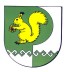 РОССИЙСКАЯ ФЕДЕРАЦИЯ ОКТЯБРЬСКАЯ СЕЛЬСКАЯ  АДМИНИСТРАЦИЯ МОРКИНСКОГО МУНИЦИПАЛЬНОГО РАЙОНАРЕСПУБЛИКИ МАРИЙ ЭЛПОСТАНОВЛЕНИЕ  